byPresented to the Graduate Faculty ofThe University of Texas Health Science Center at TylerIn Partial Fulfillment of the RequirementsFor the Degree ofMaster of Science in BiotechnologyThe University of Texas Health Science Center at TylerSIGNATURE PAGEbyABSTRACTPREFACE(optional)ACKNOWLEDGMENTS(optional)ABSTRACT	iiPREFACE	iiiACKNOWLEDGMENTS	ivTABLE OF CONTENTS	vLIST OF FIGURES	viLIST OF TABLES	viiLIST OF ABBREVIATIONS	viiiINTRODUCTION	1Section 1 Title	1Section 2 Title	1RESEARCH HYPOTHESIS	2MATERIALS AND METHODS	3Method 1	3Method 2	3RESULTS	4Result 1	4DISCUSSION	7REFERENCES	8APPENDIX	9VITA	10LIST OF FIGURESFigure 1. This is the title of Figure 1 ……….……….......…………..…..……..	..4Figure 2. This is the title of Figure 2 …….………….........................................6Figure 3. This is the title of Figure 3 ..........................................…………....	##Figure 4. This is the title of Figure 4 .....................……………….......………	##Figure 5. This is the title of Figure 5 ...................................……...................	##Figure 6. This is the title of Figure 6…………………................................….	##Figure 7. This is the title of Figure 7 ……….................………………....…....	##LIST OF TABLESTable 1. This is the title of Table 1 ……….……….......…………..…....……..	##Table 2. This is the title of Table 2 …….………….........................................	##Table 3. This is the title of Table 3 ..........................................………...…....	##LIST OF ABBREVIATIONSProvide a listing of abbreviations used. If an abbreviation is used less than three times in the thesis, do not use the abbreviation and spell out the full name. Delete these instructions and replace the example list below with your own list.BSA: Bovine Serum AlbuminFVII: Blood Coagulation Factor VIIFVIIa: Activated Blood Coagulation Factor VIITF: Tissue FactorTNF-α: Tumor Necrosis Factor Alphaetc.INTRODUCTIONSection 1 TitleProvide background information about the field.  This should cover all aspects of the field needed to understand the proposed research.  Section 2 TitleThe introduction should have sufficient detail that an individual not in the field will be able to understand the current pertinent previous research in the area.  State the question that will be addressed clearly and specifically.Use a plethora of sources especially primary sources such a scientific journal articles.  Document your summary with citations of the literature. Remember to cite thoroughly and properly. This need not be a complete bibliography, but should indicate that the state of knowledge in the proposed field has been surveyed. 	The review should provide a general basis to use in evaluating the proposed research.RESEARCH HYPOTHESISMake a clear, concise statement of the objectives of the proposed research and the questions that you hope to answer.  Based on what is known in the field, explain what you expect to see and hope to show through your work.MATERIALS AND METHODSDescribe your experimental methods in depth (not a protocol, but a description of the important parameters such as final reactant concentrations, pH, temperature, buffer composition etc.). Method 1Describe the techniques used to address the hypothesis. When a technique is common, references are allowable with any modifications of the general procedure identified and described. Non-standard or novel procedures must be described in greater detail.Method 2As much as possible, describe any specific important equipment and reagents that were used and that would be needed to reproduce the experiments, the controls that were used, and the number of replicates that were performed. RESULTSThis is a description of the results. Each result typically has a clear one-sentence introduction with a reason for doing it. Followed by any specifics of the experimental set-up or changes from anything described in the Methods section.Result 1The result of each experiment should then be described and the related figure(s) or table(s) referred to and well-explained (Figure 1). Typically, the results do not contain discussion or necessarily any conclusion, although at times some conclusions are required to lead to the next experiment. Be judicious in “telling your story” in the clearest possible manner and leave speculation or detailed discussion for the DISCUSSION section.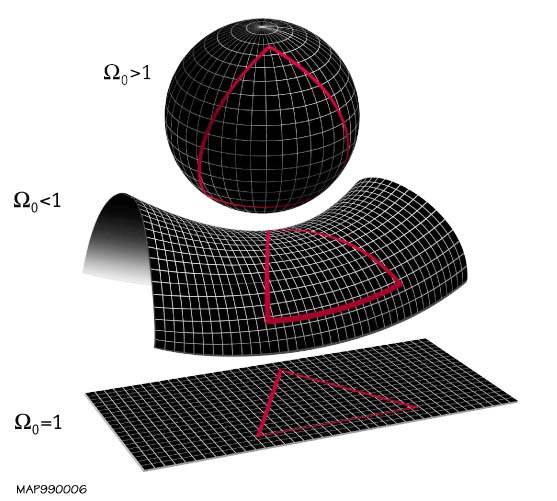 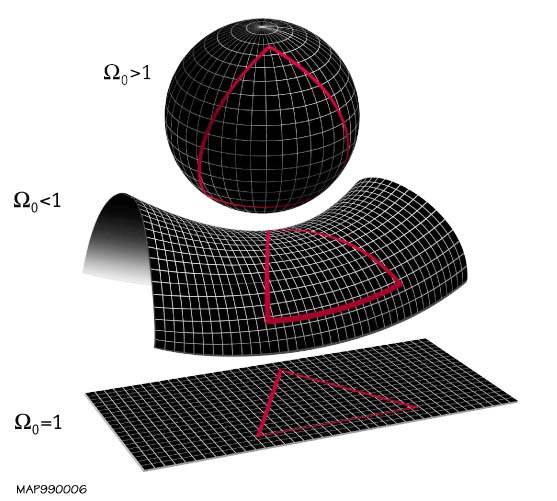 Result 2Large figures can be shown in landscape format if needed (Figure 2). These are generally on a separate page. Be very careful to maintain the proper margins throughout. If the figure has multiple panels, the description of each panel should be provided next to guide the reader. (A) This describes the results shown in Panel A. (B) This would describe the results in Panel B. Typically, the last line indicates the number of replicates and perhaps the statistics performed, if any. If these vary for each panel, this information should be provided at the end of the description for that panel.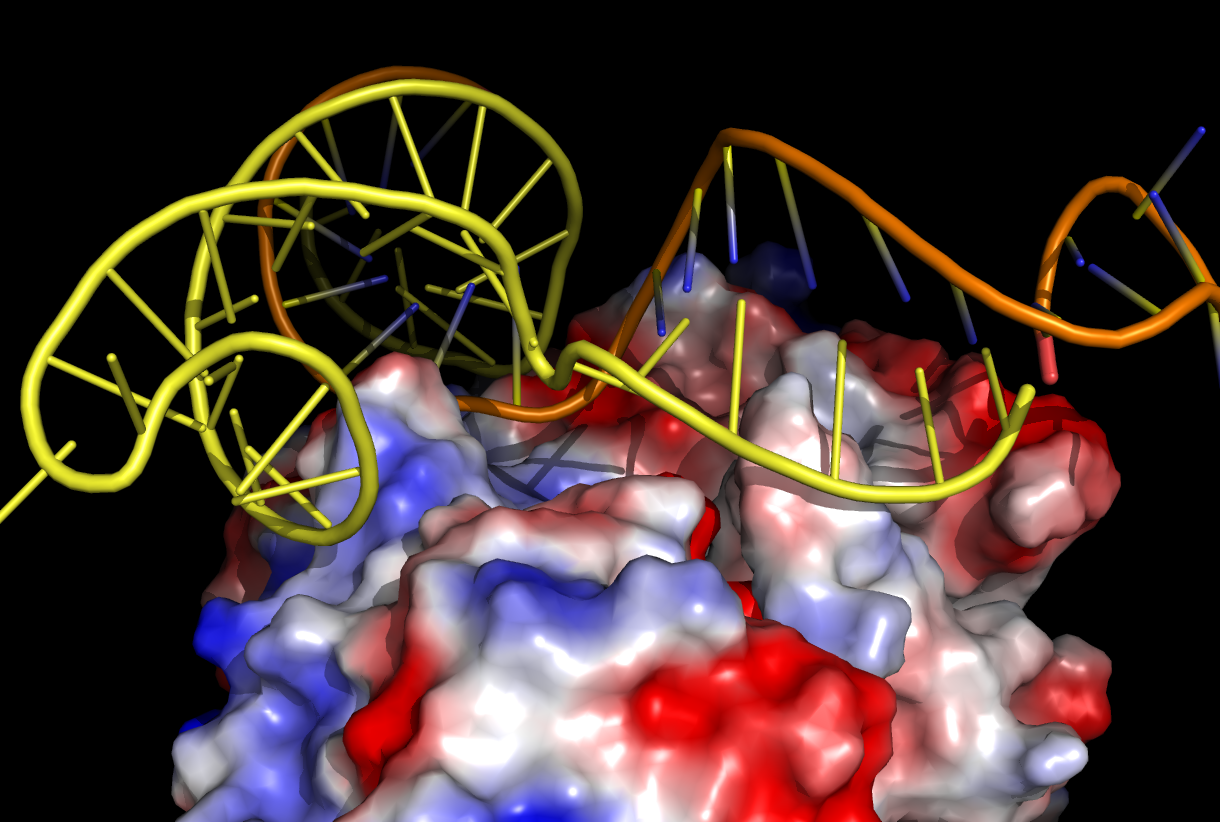 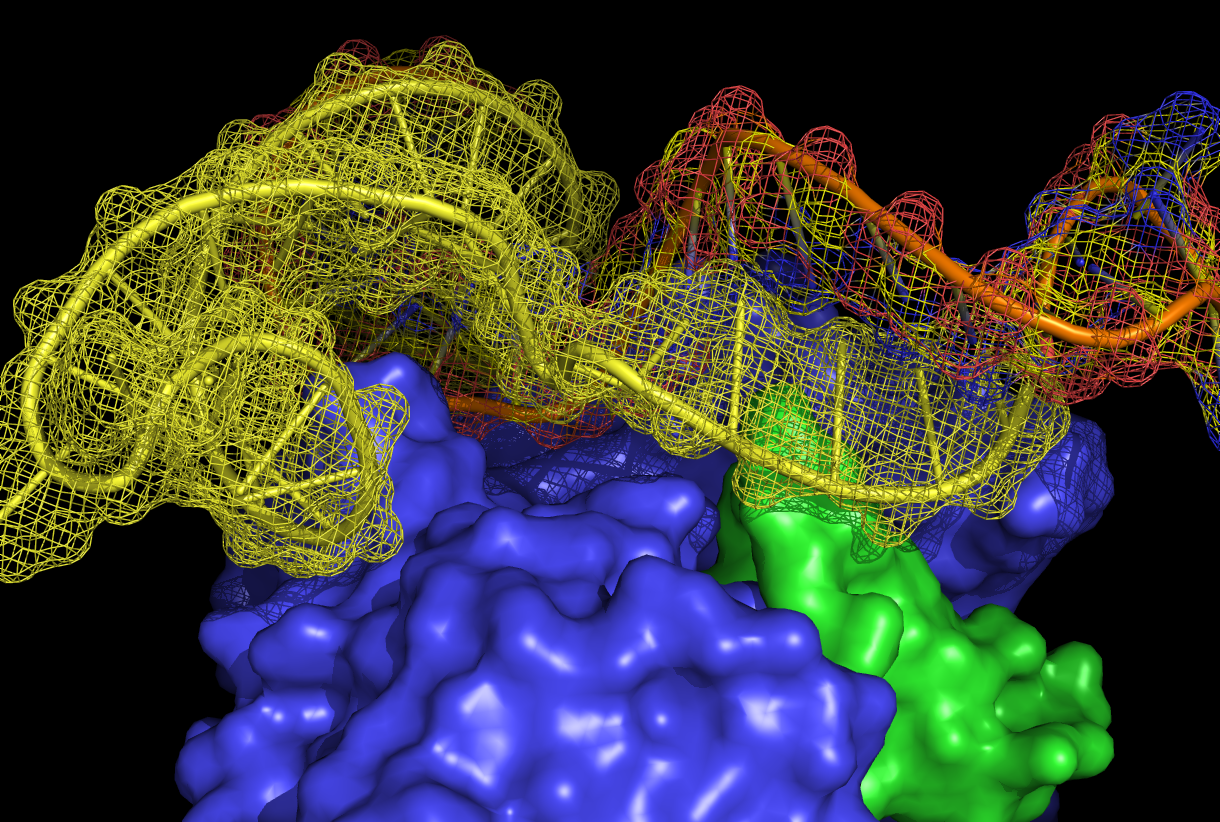 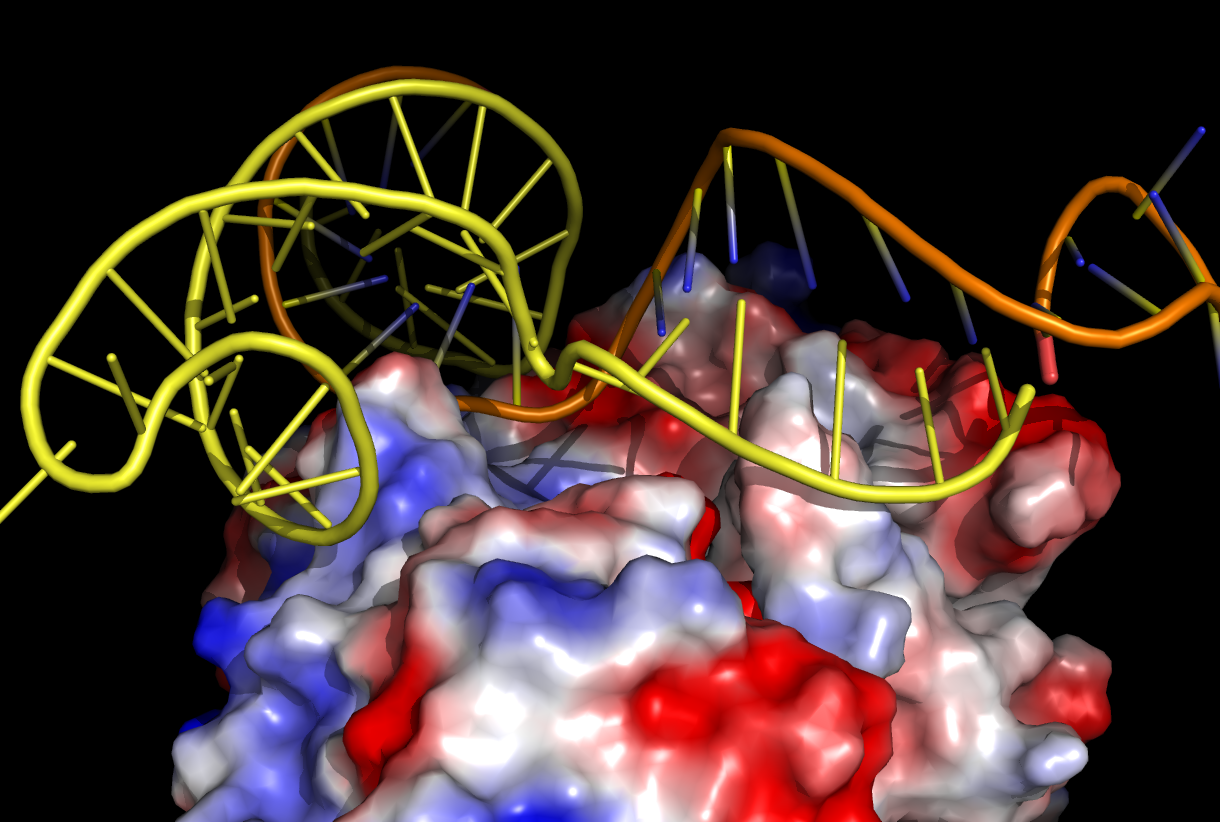 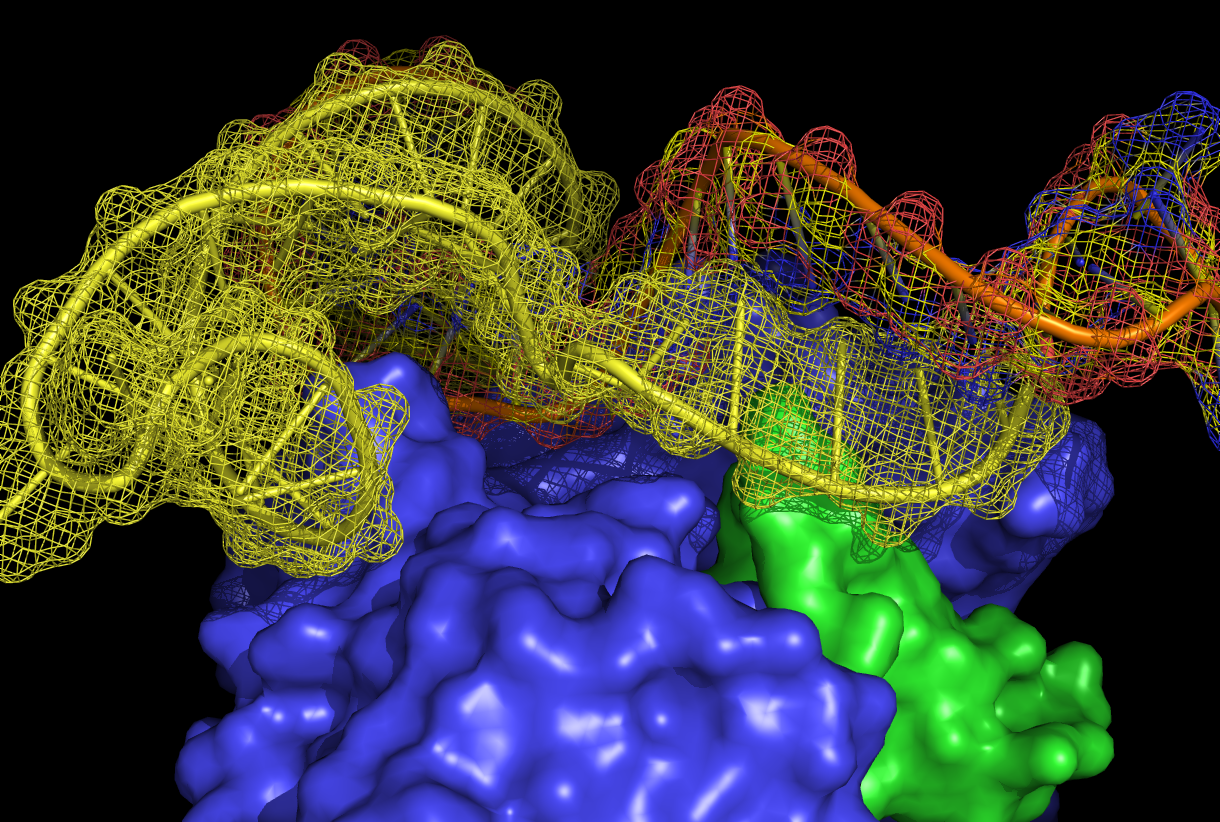 DISCUSSIONThis is where you elaborate on what the results mean, how you interpret them, how they fit into the “big picture” in the field and maybe the “bigger picture” in science. Figures such as cartoons are allowed and sometimes helpful in proposing new models or theories based on these results. The discussion section should have a final paragraph that summarizes everything as well as proposes future studies or directions.REFERENCESDatta, A., & Scotton, C.J. (2011) Novel therapeutic approaches for pulmonary fibrosis. British J. Pharmacol., 163:141-72.King, T., Pardo, A., & Selman, M. (2011) Idiopathic Pulmonary Fibrosis. Lancet, 378:1949-61.Adamali, H.I., & Maher, T.M. (2012) Current and novel drug therapies for idiopathic pulmonary fibrosis. Drug Des. Devel. Ther., 6:261-272.Loomis-King, H., Flaherty, K.R., & Moore, B.B. (2013) Pathogenesis, current treatments and future directions for idiopathic pulmonary fibrosis. Curr. Opin. Pharmacol., 13:377-85.Maher, T.M. (2010) Pirfenidone in idiopathic pulmonary fibrosis. Drugs Today (Barc.) 46:473-82.Moore, B.B., Lawson, W.E., Oury, T.D., Sisson, T.H., Raghavendran, K., & Hogaboam, C.M. (2013) Animal models of fibrotic lung disease. Am. J. Respir. Cell. Mol. Biol., 49:167-79.APPENDIX(optional)VITAAfter graduating from Dallas South High School in Dallas, TX in 2005, John Smith entered the University of Texas at Tyler in Tyler, TX as an undergraduate student majoring in Chemistry. He graduated Summa Cum Laude with a Bachelor of Science in Chemistry in May 2009. In August of that year he entered into the Biotechnology graduate program at the University of Texas Health Science Center at Tyler where he performed his thesis work in the lab of Howard S. Fine, PhD. John received his Master of Science in Biotechnology degree in June 2011 and has been accepted into Medical School at the University of Texas MD Anderson Cancer Center, Houston, TX to begin July 2011.This thesis was typed by John Doe SmithAPPROVED:APPROVED:APPROVED:, Thesis Director, Thesis Director, Thesis Director	, Committee Chair	, Committee Chair	, Committee Chair, Committee Member, Committee Member, Committee Member, Committee Member, Committee Member, Committee Member, Committee Member, Committee Member, Committee MemberPierre F. Neuenschwander, PhDOffice of Academic AffairsPierre F. Neuenschwander, PhDOffice of Academic Affairs